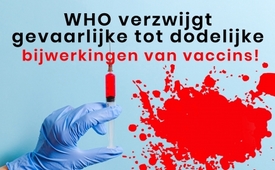 WHO verzwijgt gevaarlijke tot dodelijke bijwerkingen van vaccins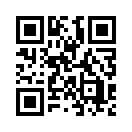 In een onthullende video-opname gaf Dr. Soumya Swaminathan, de vice-directeur-generaal van de WHO voor vaccinatieprogramma’s toe, dat sommige vaccins gevaarlijk zijn en mensen doden. Een paar dagen eerder had ze het publiek echter een ander getuigenis gegeven over de veiligheid van vaccins. Terwijl de massamedia zwijgen over haar bekentenis, worden er epidemieën tevoorschijn getoverd en wordt er reclame gemaakt voor de noodzaak van draconische vaccinatiewetten. Dienen vaccinaties echt onze gezondheid of (misschien toch) een andere agenda?WHO verzwijgt gevaarlijke tot dodelijke bijwerkingen van vaccins
Vice-directeur-generaal van de WHO laat bom ontploffen: Vaccins doden & oorzaken worden verdoezeld!!!

De Global Vaccine Safety Summit, in het Nederlands: Globale Top voor Vaccinveiligheid is een tweedaagse bijeenkomst die werd georganiseerd door de Wereldgezondheidsorganisatie in het hoofdkantoor van de WHO in Genève, Zwitserland, op 2-3 december 2019.
In een onthullende video-opname van de gebeurtenis kwamen schokkende feiten aan het licht:
Een leidinggevende wetenschapper van de Verenigde Naties, Dr. Soumya Swaminathan, vice-directeur-generaal voor programma's van de Wereldgezondheidsorganisatie, gaf toe dat sommige vaccins gevaarlijk zijn en mensen kunnen doden.
Zij legde deze verklaring af tijdens de mondiale veiligheidstop van de WHO, slechts enkele dagen nadat ze het publiek had verzekerd dat vaccins één van de veiligste werktuigen zijn van de mensheid.
Als vaccins mensen kunnen doden, waarom worden ze dan door de regering als veilig omschreven? En waarom belasteren ze mensen die de veiligheid in twijfel trekken?

Verdere schandalige verklaringen in het kader van de WHO-conferentie...
Tijdens de Global Vaccine Safety Summit zijn nog andere zorgwekkende bekentenissen afgelegd, die vanzelfsprekend niet voor het publiek bedoeld waren en die ook in de mediaberichten volledig werden verborgen.
Er werd bijvoorbeeld gesproken over hulpstoffen voor vaccins, dat zijn toevoegsels in vaccins, waardoor  celdood en schade aan gevaccineerde personen toeneemt.
Deskundigen zoals Dr. Stephen Evans, hoogleraar Farmacoepidemiologie, legden uit dat hulpstoffen in vaccins de reactogeniteit zouden verhogen. Reactogeniteit betekent niets anders dan de bijwerkingen van vaccins, waarvan bekend is dat ze uiterst schadelijk zijn en op lange termijn schade of zelfs de dood veroorzaken. En dit gevaar wordt - volgens hem - vermenigvuldigd door de hulpstoffen in de vaccins. 

Deze waarschuwingsverklaring tegen de langetermijneffecten van hulpstoffen in vaccins werd bevestigd door Dr. Martin Howell Friede, die aanwezig was op de bijeenkomst.
Prof. Heidi Larson zei letterlijk: "We hebben een zeer wankel front dat vaccins en de veiligheid van vaccins in twijfel begint te trekken. Wanneer de deskundigen in de frontlinie vragen gaan stellen of het gevoel hebben dat ze niet genoeg vertrouwen in de veiligheid hebben om de persoon die hen de vragen stelt te woord te staan...". Haar zin was niet volledig, maar zelfs deze onvolledige zin maakt voor iedereen duidelijk dat het hier waarschijnlijk niet meer gaat om de gezondheid en het welzijn van de bevolking. In ieder geval moet men bij dergelijke uitspraken de oren spitsen, ook al waren deze citaten eigenlijk niet voor iedereen bedoeld.

Er zijn tijdens deze conferentie enkele bekentenissen afgelegd, waaruit blijkt dat de WHO bang is dat veel artsen en verpleegkundigen de veiligheid en de vaccins in twijfel gaan trekken en zich bewust worden van de gecoördineerde doofpotaffaires over vaccinatieschade. Meer uitspraken uit dit gesprek vindt u op het vaccinatiecongres in de bronlink na de uitzending.

Conclusie: Op deze wereldwijde vaccinatietop heeft de WHO duidelijk toegegeven dat zij geen idee heeft hoe gevaarlijk vaccins werkelijk zijn en de massamedia hebben bewust geen melding gemaakt over de schandalige bekentenis. In plaats daarvan werden er vermeende epidemieën uitgeroepen om te suggereren dat er draconische inentingswetten nodig zijn. Op dit punt zou elke wakkere geest zich moeten afvragen of vaccinaties wel echt onze gezondheid dienen of niet eerder voor een andere agenda.door as.Bronnen:https://www.legitim.ch/post/2018/11/30/new-york-militanter-impfbef%C3%BCrworter-senator-jos%C3%A9-peralta-stirbt-an-grippeimpfung
https://www.legitim.ch/post/stv-generaldirektorin-der-who-l%C3%A4sst-bombe-platzen-impfungen-t%C3%B6ten-ursachen-werden-vertuschtDit zou u ook kunnen interesseren:#Vaccinatie - www.kla.tv/Vaccinatie

#WHO - www.kla.tv/WHO-nl

#Gezondheid - www.kla.tv/Gezondheid-nl

#Media - www.kla.tv/Media-nlKla.TV – Het andere nieuws ... vrij – onafhankelijk – ongecensureerd ...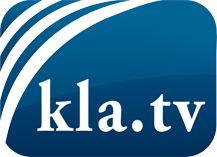 wat de media niet zouden moeten verzwijgen ...zelden gehoord van het volk, voor het volk ...nieuwsupdate elke 3 dagen vanaf 19:45 uur op www.kla.tv/nlHet is de moeite waard om het bij te houden!Gratis abonnement nieuwsbrief 2-wekelijks per E-Mail
verkrijgt u op: www.kla.tv/abo-nlKennisgeving:Tegenstemmen worden helaas steeds weer gecensureerd en onderdrukt. Zolang wij niet volgens de belangen en ideologieën van de kartelmedia journalistiek bedrijven, moeten wij er elk moment op bedacht zijn, dat er voorwendselen zullen worden gezocht om Kla.TV te blokkeren of te benadelen.Verbindt u daarom vandaag nog internetonafhankelijk met het netwerk!
Klickt u hier: www.kla.tv/vernetzung&lang=nlLicence:    Creative Commons-Licentie met naamgeving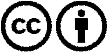 Verspreiding en herbewerking is met naamgeving gewenst! Het materiaal mag echter niet uit de context gehaald gepresenteerd worden.
Met openbaar geld (GEZ, ...) gefinancierde instituties is het gebruik hiervan zonder overleg verboden.Schendingen kunnen strafrechtelijk vervolgd worden.